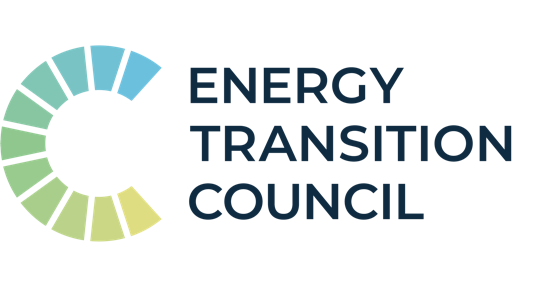 Energy Transition CouncilWho we areMultilateral platform with over 30 governments, multilateral development banks, technical partners and international organisations20 partner countries with clean energy transition challenges and opportunitiesHigh-trust dialogue mobilising, aligning, and coordinating support for  the clean energy transitionRapid Response Facility (RRF) delivering fast-acting and demand-driven technical assistance to address transition barriers and unlock larger term finance Collaborating on key areas, including  coal retirement, renewables deployment, energy efficiency and a just transitionDialogues and RRF support set to continue to at least to 2025What we’ve done so far 14 ETC national dialogues to identify energy transition priorities, shared challenges  and sources of international support6 ETC ministerials to raise confidence in ability to deliver on shared challenges; secure ministerial buy-in to energy transition agenda; and foster senior-level, high-trust dialogue100s of smaller focused strategy sessions and working groups to address and unblock challenges impeding the energy transition27 RRF technical requests in energy efficiency, just transition and clean cooking across 9 ETC Countries, with more in the pipeline responded to by over 25 delivery partners, with more in the pipelineResulting in significant clean energy commitments made  by ETC partner countries, including through the COP26 Global Coal to Clean Power StatementPartner countriesIndonesiaIndiaVietnamPhilippinesLaos PDRBangladeshPakistanMorocco EgyptNigeriaKenyaDonor governments FranceGermanyEuropean CommissionDenmarkUSCanadaNetherlandsNorwaySwedenInstitutions & philanthropies African Development Bank, Asian Development Bank, Bloomberg Philanthropies, Climate Emergency Collaboration Group, Climate Investment Funds, Coal Asset Transition Accelerator, European Bank for Reconstruction and Development, European Climate Fund, European Investment Bank, Global Energy Alliance for People and Planet, Green Climate Fund, International Energy Agency, International Finance Corporation, International Labour Organisation, International Network of Energy Transition Think Tanks, International Renewable Energy Agency, International Solar Alliance, Quadrature Climate Fund, Rockefeller Foundation, South-East Asia Energy Transition Partnership, World Bank, and over 25 RRF delivery partners.